Cuestionario para el claustro de la clase 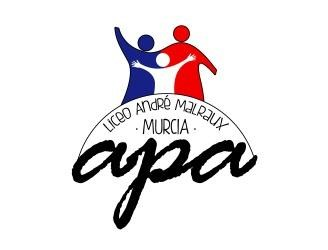 Clase :  Representantes  : Para permitirnos presentar sus inquietudes y sugerencias al consejo de la clase de la manera más relevante y completa posible, es importante que este cuestionario sea completado conjuntamente por usted y su hijo. La vida en el colegio ¿Su hijo está contento con el ambiente en clase? Sí 	 	 	-  No 	 	 	- Regular ¿Su hijo tiene buena relación con sus compañeros de clase? Sí, totalmente  	- Sí, más o menos 	- No realmente   	- No, al contrario ¿Su hijo está contento con la organización de la clase? Sí 	 	 	-  No 	 	 	- Regular 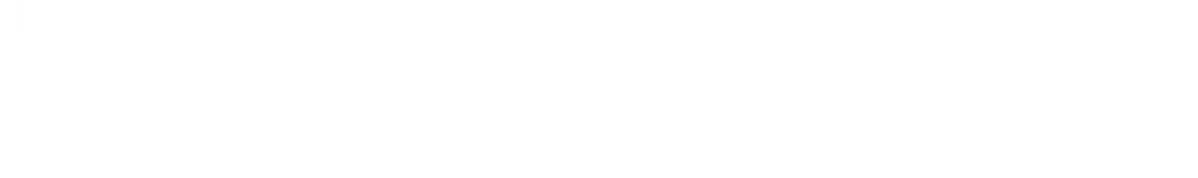 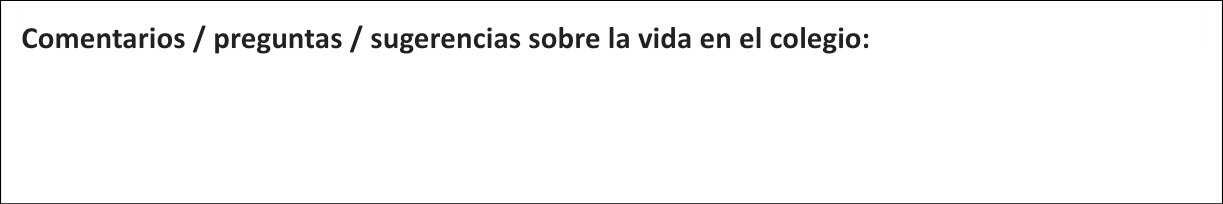 Escolaridad ¿Su hijo tiene dificultades en alguna/s materias ? 	- 	No 	 	- Sí 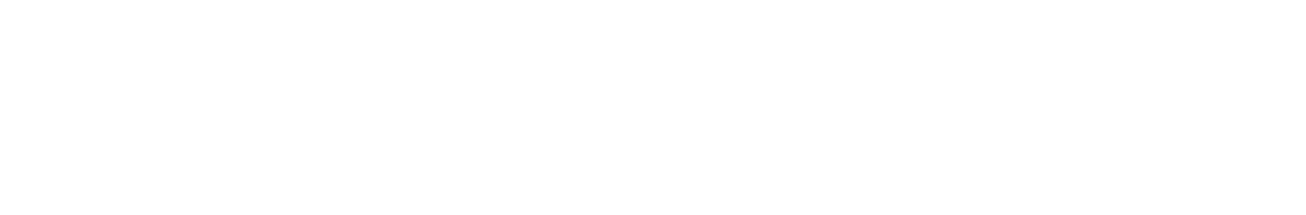 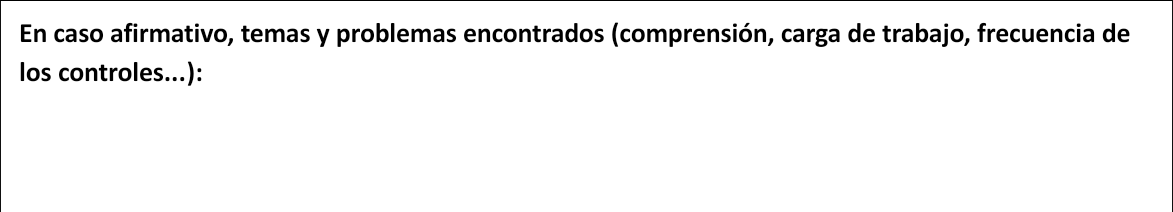 ¿Está usted satisfecho con el funcionamiento de Pronote ? -Sí, totalmente  	- Sí, más o menos 	- No realmente   	- No, al contrario 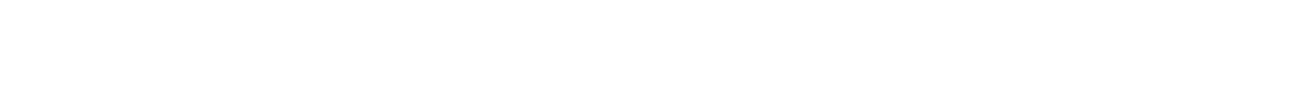 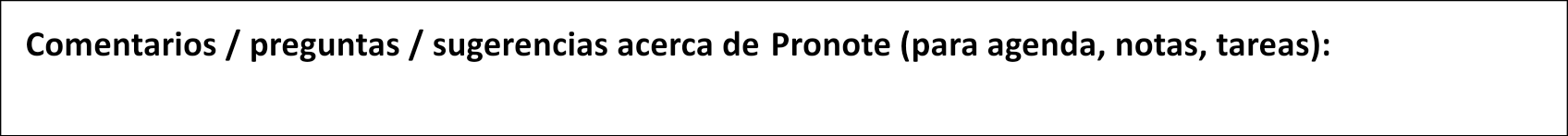 ¿Usted consulta Pronote ? ¿Considera que está lo suficientemente informado sobre los resultados y la escolaridad de su hijo? 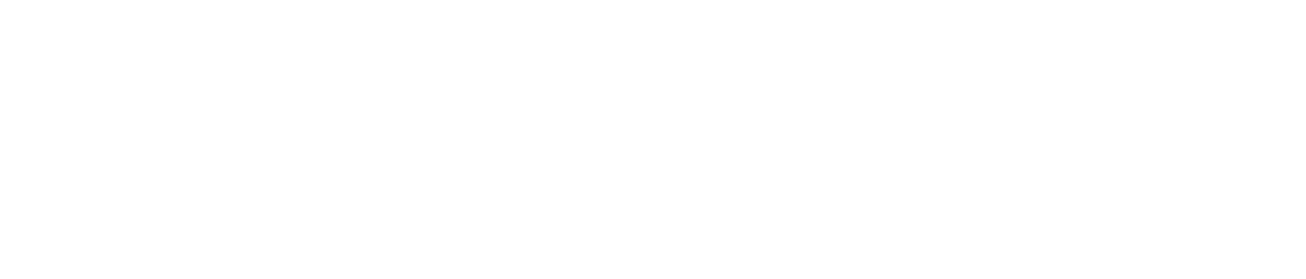 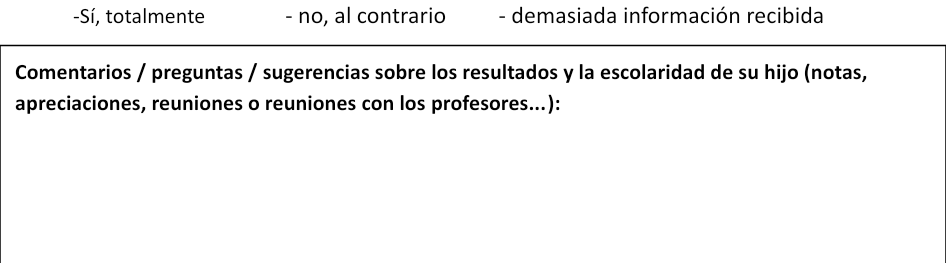 ¿Está usted satisfecho con la gestion de los libros por el cole ? -Sí, totalmente  	- Sí, más o menos 	- No realmente   	- No, al contrario 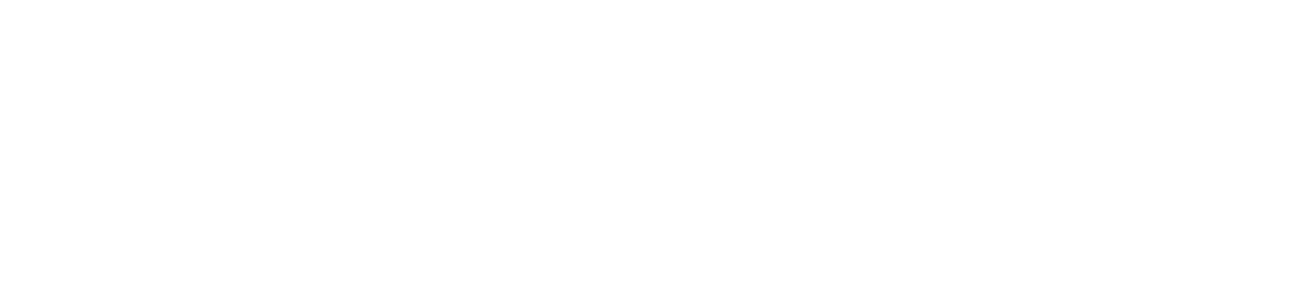 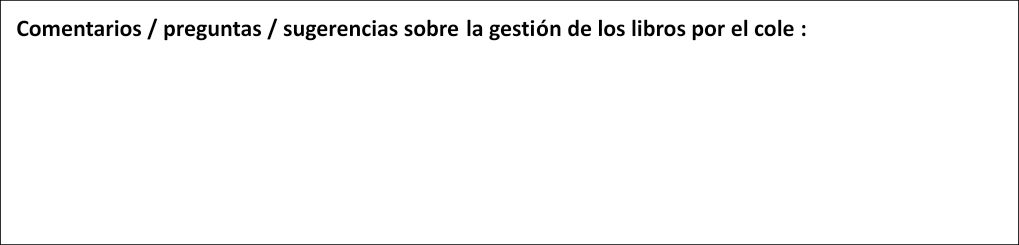 Los deberes en casa  ¿Su hijo encuentra que su carga de deberes en casa es: Insuficiente - satisfactoria - demasiada  - demasiada elevada ¿Sabe organizarse? : Sí, sin problemas 	- No siempre pero sin mayor problema   No, tiene gran dificultad ¿Necesita ayuda para hacer sus deberes? : Nunca 	- alguna vez  	- a menudo 	- cada día Comunicación ¿Está usted satisfecho de la comunicación ? ¿Está usted satisfecho de los canales de comunicación utilizados por el liceo? 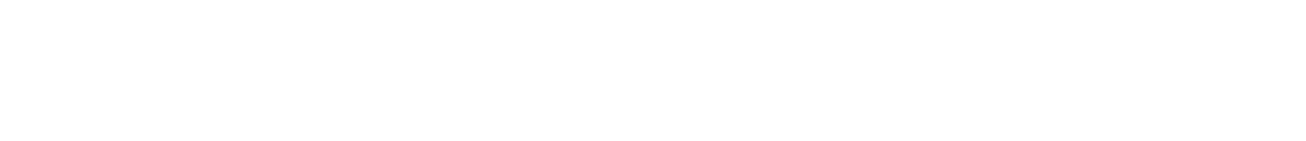 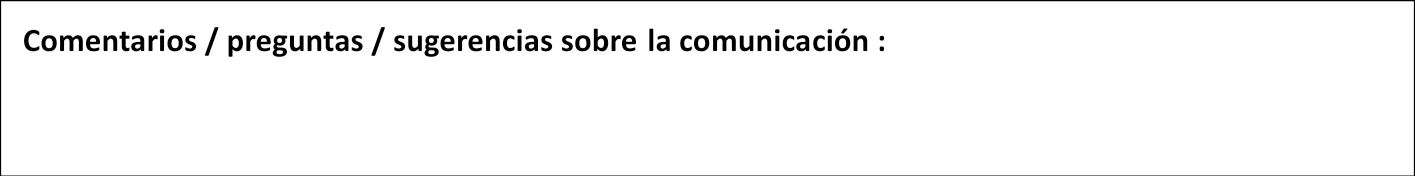 Si desea hacer observaciones particulares o plantear un punto no cubierto por este cuestionario, no dude en hacerlo en la parte siguiente ______________________________________________________________________________________________________________________________________________________________________________________________________________________________________________________ ____________________________________________________________________________________________________________________________________________________________________ Toda la información que nos proporciona es confidencial y se utilizará con la máxima discreción. Nosotros (los representantes) estamos naturalmente a su disposición para cualquier inquietud o información particular sobre su hijo que quiera discutir con nosotros. También puede comunicarse con el maestro de la escuela o los maestros de su hijo si es necesario. Al final del consejo de clase, se le dará un informe general. Gracias por su cooperación. nunca 1 à 3 veces/mes 1 vez/semana 3 à 4 veces/semana Todos los días Padres Alumno Muy satisfecho Satisfecho Algo satisfecho Nada satisfecho Con la dirección del liceo Con los docentes Con el personal del liceo (administrativo, jefe de estudios) Con el APA Muy satisfecho Satisfecho Algo satisfecho Nada satisfecho Página web  Emails Comunicación en papel 